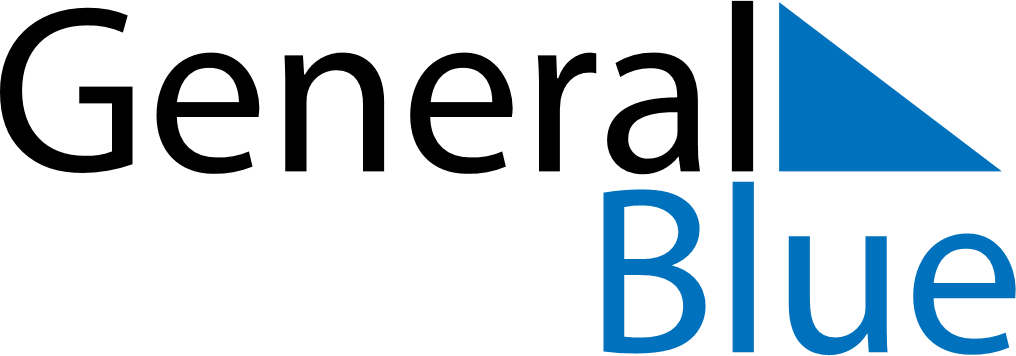 April 2028April 2028April 2028BelarusBelarusMONTUEWEDTHUFRISATSUN12345678910111213141516Easter Sunday
Orthodox Easter1718192021222324252627282930Commemoration Day